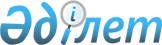 О переименовании некоторых улиц села Кызылжар Кызылжарского сельского округа города АксуРешение акима Кызылжарского сельского округа города Аксу Павлодарской области от 20 марта 2020 года № 1-04/03. Зарегистрировано Департаментом юстиции Павлодарской области 26 марта 2020 года № 6769
      В соответствии с подпунктом 4) статьи 14 Закона Республики Казахстан от 8 декабря 1993 года "Об административно-территориальном устройстве Республики Казахстан", пунктом 2 статьи 35 Закона Республики Казахстан от 23 января 2001 года "О местном государственном управлении и самоуправлении в Республике Казахстан", с учетом мнения жителей села Кызылжар Кызылжарского сельского округа и на основании заключения областной ономастической комиссии от 13 декабря 2019 года, аким Кызылжарского сельского округа РЕШИЛ:
      1. Переименовать следующие улицы села Кызылжар Кызылжарского сельского округа города Аксу:
      улицу "Береговая" на улицу "Жастар";
      улицу "30 лет Целины" на улицу "Бейбітшілік";
      улицу "Гагарина" на улицу "Тәуелсіздік";
      улицу "Садовая" на улицу "Ынтымақ";
      улицу "Строительная" на улицу "Достық";
      улицу "Энтузиастов" на улицу "Малайсары батыр".
      2. Контроль за исполнением настоящего решения оставляю за собой.
      3. Настоящее решение вводится в действие по истечении десяти календарных дней после дня его первого официального опубликования.
					© 2012. РГП на ПХВ «Институт законодательства и правовой информации Республики Казахстан» Министерства юстиции Республики Казахстан
				
      Аким Кызылжарского сельского округа 

Ж. Әбікен
